KLAIPĖDOS MIESTO SAVIVALDYBĖS 2021–2023 METŲ STRATEGINIS VEIKLOS PLANASI SKYRIUSVEIKLOS KONTEKSTASKlaipėdos miesto savivaldybės, kaip institucijos, misija – teikti miesto bendruomenei kokybiškas paslaugas, atitinkančias išreikštus poreikius bei lūkesčius.Siekiant užtikrinti valdymo darnumą ir integralumą – tai, kad viešosios politikos ir valdymo sprendimai ir planavimo dokumentai tarpusavyje turi būti susieti aiškiais loginiais ryšiais, o jų visuma sudaryti sąlygas pasiekti ilgalaikę ir darnią savivaldybės pažangą, užtikrinti veiksmingą savivaldybės finansų planavimą ir panaudojimą, Klaipėdos miesto savivaldybės 2021–2023 m. strateginis veiklos planas parengtas remiantis Savivaldybės tarybos patvirtintais strateginio planavimo dokumentais: Klaipėdos miesto savivaldybės strateginio plėtros plano 2021–2030 m. koncepcija, Klaipėdos miesto savivaldybės ekonominės plėtros strategija iki 2030 m., Klaipėdos miesto darnaus judumo planu,  Klaipėdos miesto savivaldybės 2019–2023 metų veiklos prioritetais ir kt.   II SKYRIUSKLAIPĖDOS MIESTO VYSTYMOSI PROBLEMATIKA IR PASIEKIMAIGYVENTOJAI IR SOCIALINIAI KLAUSIMAI. Remiantis Lietuvos statistikos departamento duomenimis, pastaraisiais metais gyventojų skaičius Klaipėdos mieste nežymiai augo. Nuo 2019 m. liepos per metus nuolatinių gyventojų skaičius Klaipėdoje padidėjo beveik 1 tūkstančiu, t. y. 0,6 proc. gyventojų. Augančią imigraciją daugiausiai lemia ekonominės priežastys – tai augantis darbo užmokestis, didėjančios investicijos ir galimybės realizuoti savo potencialą. Atkreiptinas dėmesys į tai, kad per pastaruosius dešimt metų Klaipėdos mieste gyventojų sumažėjo 21 proc.: 2010 m. mieste gyveno apie 181 tūkst. gyventojų, o 2020 m. – apie 149,4 tūkst. (žr. 1 pav.).1 pav. Klaipėdos m. gyventojų skaičius liepos 1 d. 2010–2020 m. Šaltinis – Lietuvos statistikos departamentas.Klaipėdos miesto ilgalaikiuose strateginio planavimo dokumentuose yra užsibrėžtas siekis, kad gyventojų skaičius augtų, tačiau augimas nėra toks spartus, kaip norėtųsi. Pagrindinės priežastys – neigiama natūrali gyventojų kaita ir migracija (tarptautinė ir vidinė). Viena priežastis, turinti įtakos gyventojų skaičiaus mažėjimui Klaipėdos mieste, – gyventojų, turinčių didesnes pajamas, kėlimasis į kaimyninę Klaipėdos rajono savivaldybę. Išankstiniais Lietuvos statistikos departamento duomenimis, per pastaruosius 3 metus Klaipėdos rajonas pagausėjo 3 300 gyventojų. Gyventojų netenkina gyvenimo kokybė miesto daugiabučių namų kvartaluose (ypač pietinėje miesto dalyje), kur dauguma namų yra energiškai neefektyvūs, neestetiškos išvaizdos, viešųjų erdvių ir kiemų infrastruktūra susidėvėjusi ir nepatraukli, nesutvarkyti želdiniai, trūksta vietų automobiliams statyti. Dėl to žmonės siekia susikurti naują gyvenimo kokybę individualių namų kvartaluose užmiestyje.Kita pastarąjį dešimtmetį gana intensyvi tendencija – mažas gimstamumas ir nuosekliai ilgėjanti vidutinė tikėtina gyvenimo trukmė lemia bendrą visuomenės senėjimą. Klaipėdos miesto gyventojų vidutinis amžius per pastaruosius keliolika metų išaugo šešeriais metais (2002 m. jis sudarė 36 m., o pastaruosius ketverius metus – 42 m.) (žr. 2 pav.). Demografinės senatvės koeficientas, kuris rodo, kiek pagyvenusių (65 metų ir vyresnio amžiaus) žmonių tenka šimtui vaikų iki 15 metų amžiaus, Klaipėdos mieste nuo 2002 m. išaugo beveik dvigubai (žr. 3 pav.). Pastaruosius penkerius metus (2016–2020 m.) šis rodiklis stabilus, t. y. šimtui vaikų iki 15 metų teko 118 pagyvenusių asmenų. 2 pav. Klaipėdos miesto gyventojų medianinis amžius metų pradžioje 2002–2020 m. Šaltinis – Lietuvos statistikos departamentas.3 pav. Klaipėdos miesto demografinės senatvės koeficientas (pagyvenusių (65 metų ir vyresnio amžiaus) žmonių skaičius, tenkantis šimtui vaikų iki 15 metų amžiaus) 2002–2020 m. Šaltinis – Lietuvos statistikos departamentas.Užimtumo tarnybos prie Lietuvos Respublikos socialinės apsaugos ir darbo ministerijos duomenimis, uostamiestyje nedarbo lygis, 2020 m. siekęs 11,2 proc., buvo mažesnis už šalies vidutinį metinį (12,2 proc.), ilgalaikių bedarbių (9,3 proc.) ir gyventojų, gavusių socialinę pašalpą (0,57 proc.) buvo mažiausias iš didžiųjų savivaldybių. Nedarbo lygio tendencijos pavaizduotos 4 paveiksle. Šiais metais tokį rodiklį lemia COVID-19 pandemijos daroma įtaka, kuri keičia verslo sektorių ir jo ekonominę elgseną. Pastebima, kad dalis verslo persikėlė į elektroninę erdvę. Tai lemia ir struktūrinius pokyčius darbo rinkoje. Dėl šios priežasties auga kvalifikuotų ir gebančių keistis bei persikvalifikuoti darbuotojų poreikis. Užimtumo tarnybos duomenimis, 2020 m. Klaipėdoje įsidarbino 12 093 darbo ieškantys asmenys. 4 pav. Lietuvos Respublikos ir Klaipėdos miesto registruotų bedarbių ir darbingo amžiaus gyventojų santykis proc. 2008–2020 m. Šaltinis – Užimtumo tarnyba prie Lietuvos Respublikos socialinės apsaugos ir darbo ministerijosEKONOMINIAI RODIKLIAI. Klaipėdos miesto ekonominiai rodikliai yra vieni geriausių tarp šalies savivaldybių. 2018 m. Lietuvos savivaldybių indekse Klaipėdos miestas aplenkė Vilnių ir pirmą vietą užsitikrino dėl žemesnių mokesčių, mažiausios skolos. Čia mažiausiai iš didžiųjų savivaldybių kainuoja savivaldybės administracijos išlaikymas, efektyviai valdomas turtas ir švietimo infrastruktūra. Ir nors 2019 m., Lietuvos savivaldybių indekso duomenimis, pritrauktomis investicijomis uostamiestis nusileido Vilniui, Klaipėdos miesto savivaldybėje materialinių investicijų nuo 2016 m. iki 2017 m. padaugėjo 6,4 proc. (nuo 828,4 iki 911,6 mln. eurų). Klaipėdoje 2020 m. pradžioje veikė daugiau kaip 5 000 įmonių. Klaipėdos regione užsienio įmonės dažniausiai dirba gamybos srityje. Klaipėdos laisvojoje ekonominėje zonoje (LEZ) yra įsikūrusios per 100 įmonių, kurios yra sukūrusios didesnį darbo vietų skaičių. Per 2020 m LEZ teritorijoje atsirado 500 naujų darbo vietų, o bendras darbuotojų skaičius padidėjo iki 5 900. Šiuo metu Klaipėdos LEZ klientai – 44 įmonės, 36 iš jų – LEZ įmonės statusą turinčios kompanijos, kurių bendra apyvarta 2019 m. sudarė 1,2 mlrd. Eur, o eksportas – beveik 550 mln. Eur, šie rodikliai yra artimi 3 % visos Lietuvos BVP ir eksporto. Mieste veikiančių mažų ir vidutinių įmonių skaičius 2019 m. sudarė 5 526 (žr. 5 pav.). Didžiausią pridėtinę vertę Klaipėdai sukuria transporto, apdirbamosios pramonės bei prekybos sektoriai.5 pav. Klaipėdos mieste veikiančių mažų ir vidutinių įmonių skaičius 2010–2020 m. Šaltinis – Lietuvos statistikos departamentas.Verslumo lygis, vertinant pagal 1 000 gyventojų tenkančių mažų ir vidutinių įmonių skaičių, Klaipėdos apskrityje yra vienas aukščiausių Lietuvoje. 2018 m. tūkstančiui gyventojų teko 36,76 mažos ir vidutinės įmonės (žr. 6 pav.). Pagal šį rodiklį, Lietuvos laisvosios rinkos instituto duomenimis, Klaipėdos miestas 2018 m. užėmė 3 vietą tarp didžiųjų Lietuvos miestų (2018 m. Vilniuje tūkstančiui gyventojų teko 54,99 mažos ir vidutinės įmonės, Kaune atitinkamai 40, Šiauliuose – 29,53, o Panevėžyje – 29,99).6 pav. Klaipėdos mieste veikiančių mažų ir vidutinių įmonių skaičius, tenkantis 1000 gyv. 2010–2018 m. Šaltinis – Lietuvos statistikos departamentas. Uostamiestyje nuolat vykdomos verslumo skatinimo iniciatyvos. Verslo bendruomenės savo veiklą verslumui skatinti vykdo labai aktyviai. Prie jaunimo skatinimo ypač prisideda specialiai šiam tikslui susikūrusi asociacija „Startup Klaipėda“, asociacija „Mano miestas Klaipėda“, Klaipėdos mokslo ir technologijų parkas bei bendradarbystės erdvės „Light House“, „Spiečius“, Kultūros fabrikas. Vyko įvairūs konkursai, verslo skatinimo renginiai, Klaipėdiečių verslumo ir finansinio raštingumo ugdymui pasitelkiami aukštųjų mokyklų lektoriai, vyksta moterų verslumo skatinimo iniciatyvos, mokymai, teikiama parama startuoliams, telkiamasi į jaunimo verslumo skatinimo iniciatyvas, rašomi projektai. Tai labai svarbu, nes vis dažniau sutinkama jaunų žmonių, kurie nori gyventi ir verslą kurti būtent šiame mieste, o kai kurie, pagyvenę Vilniuje ar Kaune, sugrįžta į Klaipėdą argumentuodami, kad čia geresnės sąlygos verslui, kūrybai ir net gyvenimui.  Tiesioginių užsienio investicijų dydis, tenkantis vienam žmogui, per pastaruosius penkerius metus augo. Šis rodiklis buvo aukštesnis nei šalies vidurkis ir tarp didžiųjų miestų Klaipėdą lenkė tik sostinė Vilnius (žr. 7 pav.). Išankstiniais 2019 m. duomenimis, vienam gyventojui teko 4 918 eurų materialinių investicijų (Lietuvos Respublikos – 3 277 eurai) ir 7 342 eurai tiesioginių užsienio investicijų (Lietuvos Respublikos – 6 644 eurai). 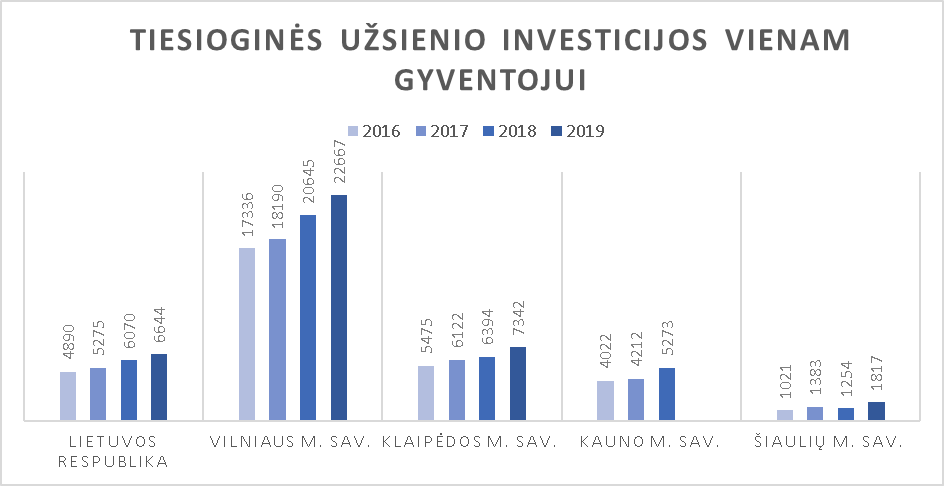 7 pav. Tiesioginės užsienio investicijos, tenkančios vienam gyventojui 2016–2019 m. Šaltinis – Klaipėdos prekybos pramonės ir amatų rūmaiVidutinis mėnesinis (bruto) darbo užmokestis Klaipėdos mieste pastaraisiais metais augo ir 2020 m. III ketvirtį jis siekė 1 508 eurus. Tai daugiau nei šalies vidurkis (1 294 eurai), tarp didžiųjų šalies miestų pagal šį rodiklį Klaipėda nusileido tik sostinei (žr. 8 pav.) 8 pav. Vidutinis mėnesinis (bruto) darbo užmokestis Eur/mėn. 2020 m. III ketv. Šaltinis – Lietuvos statistikos departamentas.APLINKOSAUGA. Oro užterštumas yra viena sudėtingiausių ir sunkiausiai sprendžiamų miesto aplinkos problemų. Jas sprendžiant būtina realizuoti daug inžinerinio techninio ir organizacinio pobūdžio priemonių. Kadangi Klaipėdos mieste veikia daug uosto, pramonės, logistikos įmonių, miesto gatvėmis vyksta intensyvus eismas, miesto savivaldybei ir miestiečiams viena iš svarbiausių aktualijų yra aplinkos tarša ir jos prevencija. Šiam tikslui buvo parengta Klaipėdos miesto aplinkos oro kokybės valdymo programa ir priemonių planas 2021–2023 m. laikotarpiui. Įgyvendinus programoje pateikiamas aplinkos oro kokybės gerinimo priemones, ateityje laukiamas oro kokybės pagerėjimas, palyginti su esama situacija.2020 m. buvo vykdomi oro (4 kartus per metus), triukšmo (3 kartus per metus) ir dirvožemio (1 kartą per metus) monitoringai. Gyvosios gamtos monitoringas buvo vykdomas 2019 m. Paviršinių vandens telkinių, Želdynų ir kraštovaizdžio monitoringai bus atliekami 2021 m. Visi aplinkos monitoringo duomenys skelbiami tinklalapyje aplinka.klaipeda.lt.Oro kokybė. Aplinkos oro kokybei vertinti tyrimo vietoje atliekami: sieros dioksido (SO2), azoto dioksido (NO2), lakiųjų organinių junginių (benzenas, toluenas, etilbenzenas, m/p ksilenas, oksilenas) (LOJ), anglies monoksido (CO), kietųjų dalelių (KD10) koncentracijų nustatymai. Klaipėdos miesto savivaldybės orą labiausiai teršia sunkiojo ir lengvojo autotransporto išmetamosios dujos ir stambių pramoninių ūkio subjektų teršalų išmetimai. Kietųjų dalelių (KD10) koncentracija Klaipėdos mieste 2015–2020 m. laikotarpiu buvo matuojama dviejose valstybinėse automatinėse oro kokybės tyrimų (OKT) stotyse: Centro ir Šilutės pl. Aukščiausia vidutinė metinė kietųjų dalelių KD10 koncentracija pastebima Šilutės pl. OKT stotyje, kuri 2018 m. siekė 38 µg/m3. Žemiausia koncentracija, 15 µg/m3, buvo užfiksuota 2017 m. Centro OKT stotyje. 2019 m. vidutinė metinė kietųjų dalelių KD10 koncentracija nei vienoje stotyje neviršijo ribinės vertės (žr. 9 pav.). Analizuojant ilgesnio periodo (2015–2019 m.) kietųjų dalelių KD10 duomenis pastebima, kad Klaipėdoje Šilutės pl. oro kokybės tyrimų stotyje šio teršalo koncentracija aplinkos ore didėja, o Klaipėdos Centre ryškėja priešinga – mažėjimo – tendencija.KD10 VIDUTINĖ METINĖ KONCENTRACIJA 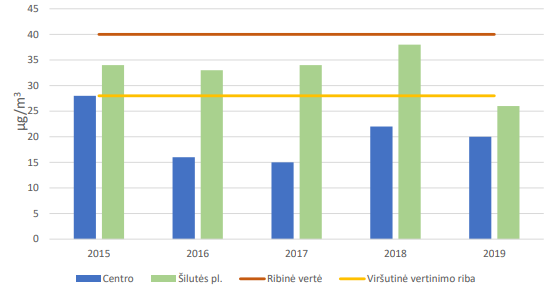 9 pav. Vidutinė metinė KD10 koncentracija Klaipėdos centro ir Šilutės pl. OKT stotyse 
2015–2019 m. Šaltinis – Lietuvos aplinkos agentūraKlaipėdos miesto savivaldybės aplinkos monitoringo metu buvo vertinta aplinkos oro tarša 28 tyrimo vietose. Ir nors kietosioms dalelėms KD10 teisės aktuose nustatytas reikalavimas – paros ribinė vertė (50 µg/m³) negali būti viršyta daugiau nei 35 dienas per metus – 2020 m. nebuvo pažeistas, tačiau Klaipėdos Šilutės pl. OKT stotyje nustatyta 16 viršijimo atvejų. Didžiausia koncentracija pastebėta Švyturio g. tarp gyvenamųjų namų (42,65 µg/m3), Šienpjovių g. 25 (49,56 µg/m3) ir Verslo g. (48,37 µg/m3). KD10 PAROS RIBINĖS VERTĖS VIRŠIJIMO ATVEJŲ SKAIČIUS10 pav. 2015–2020 m. periodu užfiksuotas parų skaičius, kai buvo viršytos kietųjų dalelių KD10 normos Klaipėdos OKT stotyse. Šaltinis – Lietuvos aplinkos agentūra10 pav. pateikiamas parų skaičius, kada nustatytas kietųjų dalelių KD10 koncentracijos paros ribinės vertės viršijimas 2015–2020 m. periodu. Pagal šiuo metu Lietuvoje galiojančias oro užterštumo normas, kietųjų dalelių KD10 koncentracijos ribinė vertė negali būti viršyta daugiau kaip 35 kartus per kalendorinius metus. Pagal paveiksle pateiktą informaciją matyti, jog didžiausias parų skaičius, kai buvo viršyta paros ribinė vertė, buvo Šilutės pl. OKT stotyje. Vykdant Klaipėdos miesto aplinkos monitoringo programą, 2020 m. rudens sezone pirmame tyrimo periode (2020-09-27–2020-10-08) vidutinė azoto dioksido (NO2) koncentracija viršijo metinę ribinę vertę 10 vietų: Naujoji Uosto g. 10 (57,52 µg/m3); H. Manto g. 17 (61,30 µg/m3); Tiltų g. 7 (43,67 µg/m3); Pilies g. 1 (61,54 µg/m3); Taikos pr. 52 (66,81 µg/m3); Naikupės g. 14 (56,24 µg/m3); Šilutės pl. 58 (52,20 µg/m3); Vingio g. 47 (51,44 µg/m3); Šilutės pl. 105 (63,98 µg/m3); Šilutės pl. 28A (53,23 µg/m3). Rudens sezone antrame tyrimų periode (2020-10-08–2020-10-22) vidutinė azoto dioksido (NO2) koncentracija viršijo metinę ribinę vertę 7 vietose: H. Manto g. 17 (53,36 µg/m3); Tiltų g. 7 (40,41 µg/m3); Pilies g. 1 (49,63 µg/m3); Taikos pr. 52 (42,01 µg/m3); Naikupės g. 14 (48,20 µg/m3); Šilutės pl. 58 (41,53 µg/m3); Šilutės pl. 105 (52,40 µg/m3). Abiejuose tyrimų perioduose sieros dioksido (SO2), LOJ (benzeno, tolueno, etilbenzeno, mp-ksileno, o-ksileno) ir anglies monoksido (CO) ribinės koncentracijos monitoringo taškuose viršytos nebuvo. Triukšmas. Vykdant 2002 m. birželio 25 d. Europos Parlamento ir Komisijos direktyvos 2002/49/EB „Dėl aplinkos triukšmo įvertinimo ir valdymo“, Lietuvos Respublikos triukšmo valdymo įstatymo ir poįstatyminių aktų nuostatas, yra parengtas Klaipėdos miesto savivaldybės triukšmo prevencijos veiksmų planas 2019–2023 metams, numatantis veiksmus ir priemones, skirtas triukšmo valdymui Klaipėdos miesto savivaldybės teritorijoje. Įgyvendinant Lietuvos Respublikos triukšmo valdymo įstatymo nuostatas aglomeracijoms, 2018 m. atnaujintas Klaipėdos miesto aglomeracijos strateginis triukšmo žemėlapis pagal 2016 m. duomenis (Savivaldybės tarybos 2019-02-21 sprendimas Nr. T2-52). Triukšmą Klaipėdos mieste generuoja intensyvus eismas geležinkeliu, krovininiais ir lengvaisiais automobiliais bei gamybinė veikla. 2020 m. aplinkos triukšmo tyrimai buvo atlikti: 2020 m. balandžio 20–25 d., 2020 m. rugpjūčio 17–22 d. ir 2020 m. spalio 19–24 d. Triukšmo tyrimai buvo atliekami 44-iose miesto vietose. Apibendrinus 2020 m. pavasario, vasaros ir rudens sezonų metu atliktus aplinkos triukšmo tyrimų duomenis (žr. 11 pav.) galima teigti, kad maksimalus triukšmo lygis tyrimo vietose kito nuo 46,7 iki 81,5 dBA. Dienos, vakaro ir nakties triukšmo rodiklio (Ldvn) vertės tyrimo vietose kito nuo 44,6 iki 69,3 dBA. Ribinio dydžio (65 dBA) viršijimų pavasarį neužfiksuota, vasarą ir rudenį vienoje matavimo vietoje. Didžiausi ribinės vertės viršijimai gauti Naikupės g. prie Klaipėdos jūrų kadetų mokyklos (Naikupės g. 25) matavimo vietoje. 11 pav. Klaipėdos miesto 2020 m. aplinkos triukšmo rodiklių vidurkių suvestinė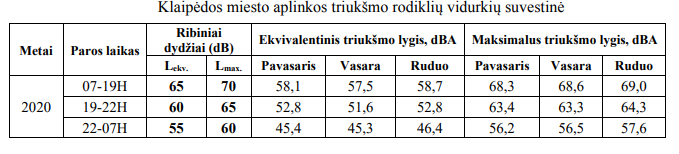 Išanalizavus 2020 m. apskaičiuotų vidutinių ekvivalentinių triukšmo matavimų duomenis, vidutinis ekvivalentinis triukšmo lygis Klaipėdos mieste kito nuo 45,3 dBA iki 58,7 dBA. Nė vienoje iš 44 triukšmo matavimo vietų maksimalūs leidžiami ekvivalentinio triukšmo dydžiai visus tris kartus (dieną, vakare ir naktį) nebuvo viršijami. Daugiausia leistinų dydžių viršijimo atvejų užfiksuota dienos metu (laikotarpis tarp 7 val. ir 19 val.). Išanalizavus 2020 m. apskaičiuotų vidutinių maksimalaus triukšmo matavimų duomenis, vidutinis maksimalus triukšmo lygis Klaipėdos mieste kito nuo 56,2 dBA iki 69,0 dBA.Paviršiniai vandenys. Paviršinių vandens telkinių monitoringas, kuriuo vertinami cheminiai ir biologiniai parametrai paviršinio vandens telkiniuose, vykdomas 10-tyje tyrimo vietų. Taip siekiama nustatyti vandens telkinių būklę, cheminių medžiagų kiekį, jų koncentracijos pokyčius, antropogeninės taršos mastą ir poveikį telkinių būklei. Tyrimai parodė, kad pagal ekologinę būklę bei ekologinio potencialo klasę geresnės būklės yra Klaipėdos miesto upės – Danės upė, Smeltalė, Klaipėdos kanalas, o prastenės būklės yra tvenkiniai – Jono kalnelio, Žardės, Mumlaukio ežeras ir kt. Taigi, matyti, kad Klaipėdos gamtinės aplinkos kokybė yra vidutiniška ir reikalauja ypatingo dėmesio.Darnus judumas. Siekiant geresnės aplinkos oro kokybės, reikia mažinti eismo srautus, todėl labai svarbu išvystyti dviračių takų, susiekimo viešuoju transportu infrastruktūrą bei maršrutus, propaguoti naudojimąsi ne individualiu automobiliu, o viešuoju transportu, pėsčiomis, dviračiu. Šiam tikslui 2018 m. rugsėjo 13 d. buvo patvirtintas Klaipėdos miesto darnaus judumo planas, kuriuo siekiama kurti sveiką ir aplinkai draugišką miesto aplinką bei užtikrinti greitą ir patogų miestiečių judėjimą. Darnaus judumo skatinimas bus vykdomas siekiant užtikrinti saugumą viešose miesto erdvėse, išvystyta senamiesčio centrinė dalis bemotoriam transportui bei gyventojų motyvavimui keičiant mobilumo įpročius. 2019 m. Klaipėdos miestas pelnė ateities miesto apdovanojimą už ambicingiausią darnaus judumo mieste viziją.Demografinės tendencijos lėmė antrus metus iš eilės bendrą kelionių viešuoju transportu mažėjimą – 2018 m. vienam klaipėdiečiui per metus vidutiniškai teko 198 kelionės autobusu (žr. 11 pav.). 11 pav. Vienam gyventojui vidutiniškai per metus tenkančių kelionių autobusu skaičius. Šaltinis – Lietuvos statistikos departamentas.Rengiant Klaipėdos miesto savivaldybės darnaus judumo planą, 2017 m. buvo atlikta modalinio kelionių pasiskirstymo analizė, kuri parodė, kad 34 procentai miesto gyventojų kasdieninėms kelionėms renkasi individualų automobilį, 30 procentų keliauja viešuoju transportu, 33 proc. – pėsčiomis, o 3 proc. – dviračiais (žr. 12 pav.) ir nesiimant darnaus judumo priemonių diegimo Klaipėdos mieste dar labiau didėtų automobilizacijos lygis ir mažėtų viešojo transporto naudojimas.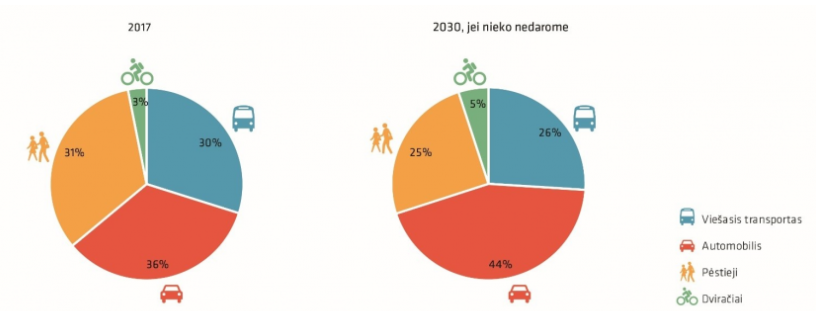 12 pav. Judumo analizė. Šaltinis – Klaipėdos miesto savivaldybės darnaus judumo planas, patvirtintas Klaipėdos miesto savivaldybės tarybos 2018 m. rugsėjo 13 d. sprendimu Nr. T2-185Siekiant, kad daugiau žmonių naudotųsi ne individualiu automobiliu, o keliautų pėsčiomis, dviračiais bei viešuoju transportu, svarbu pritaikyti susisiekimo infrastruktūrą pėstiesiems, dviratininkams ir sudaryti saugias eismo sąlygas visiems eismo dalyviams. SAUGUMAS. 2016–2019 m. kelių eismo įvykių, registruotų Klaipėdos mieste, taip pat kelių eismo įvykiuose sužeistų ir žuvusių asmenų skaičius yra mažėjantis (žr. 13 pav.), nors, lyginant su kitomis Lietuvos savivaldybėmis, nebuvo išskirtinis, tačiau, palyginus su saugiais Europos miestais, šis skaičius yra per didelis. Pagrindinės eismo įvykių priežastys: transporto priemonių susidūrimai, nepasirinktas saugus važiavimo greitis, pėsčiųjų nepraleidimas pėsčiųjų perėjoje; vairuotojų pareigų pėstiesiems nevykdymas, pėsčiųjų nusižengimai nustatytai tvarkai kelyje. Avaringiausios gatvės Klaipėdoje – Taikos pr., Šilutės pl., Dubysos g.13 pav. Kelių eismo įvykių, kelių eismo įvykiuose sužeistųjų ir žuvusiųjų skaičius Klaipėdos mieste. Šaltinis: Lietuvos kelių policijos tarnybos duomenysTURIZMAS. Klaipėda yra daugiafunkcis miestas, kuriame vystomos uosto, pramonės, logistikos, kito verslo veiklos, tačiau labai svarbi ūkio šaka yra ir turizmo sektorius. Turizmas laikomas labai svarbia miestų plėtros dalimi, nes jis apima konkurencingą turizmo paslaugų pasiūlą, kuri atitinka turistų lūkesčius ir ypač poreikius, taip pat daro teigiamą įtaką regionų ir miestų plėtrai, kaip ir bendrai savo piliečių gerovei. COVID-19 pandemija iš esmės pakoregavo turizmo sektoriaus planus ir kelionių žymiai sumažėjo. Turizmo daromą poveikį miesto ekonomikai geriausiai atspindi apgyvendinimo įstaigų užimtumo rodikliai, nes tyrimų duomenys patvirtina, kad daugiausiai pinigų mieste išleidžia turistai, kurie apsistoja nakvoti bent vienai nakčiai. 2020 m. III ketvirčio duomenimis, Klaipėdoje bent vienai nakčiai apsistojo 64 767 svečiai – 50 090 Lietuvos gyventojų ir 14 677 svečiai iš užsienio šalių. Palyginus su 2019 m., šis skaičius susitraukė 2–3 kartus. Puikūs orai ir leidimas keliauti 2019 m. į uostamiestį pritraukė ne tik daugiau turistų iš užsienio, kurių buvo 111 940, bet ir iš kitų Lietuvos miestų – 131 073 Lietuvos gyventojai. Apgyvendintų turistų skaičiaus apgyvendinimo įstaigose Klaipėdos mieste  tendencija 2015–2020 m. pateikta 14 paveiksle.14 pav. Apgyvendintų turistų skaičius apgyvendinimo įstaigose Klaipėdos mieste 2015–2020 m. III ketv. Šaltinis – Lietuvos statistikos departamentas.Pasaulyje įsivyravusi pandemija pakeitė keliavimo įpročius ir kruizinės laivybos tradicijas. Dėl ribojimų kruizinė laivyba iš esmės sustojo visuose pasaulio kruizinės paskirties uostuose – ne išimtis ir Klaipėda. 2020 m. Klaipėdos uoste laukta rekordinio ir kruizinių laivų, ir keleivių skaičiaus, be to, sezonas turėjo būti pats ilgiausias per visą uosto istoriją. Iš viso planuotas 76 laivų atvykimas į Klaipėdą. Deja, kruizinės laivybos sezonas buvo atšauktas. Prisimenant 2019 m., per pirmąjį pusmetį tarptautiniais jūrų keltais į Klaipėdą atplukdyta 14 proc. turistų daugiau nei 2018 m. Ypač daugėjo keleivių iš Danijos, Nyderlandų ir Vokietijos. Miestas priima kruizinius laivus, kuriais kasmet atvyksta tūkstančiai turistų (žr. 15 pav.). Buvo organizuojami dideli tarptautiniai jūriniai renginiai – regatos, pritraukiančios turistus iš šalies ir užsienio, taip pat organizuojami įvairūs kultūriniai renginiai – šventės, festivaliai, koncertai ir t. t.KRUIZINĖ LAIVYBA KLAIPĖDOS UOSTE 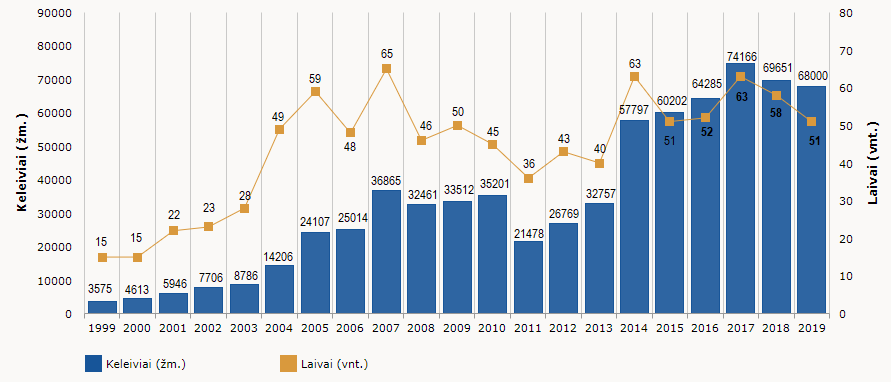 15 pav. Kruizinės laivybos statistiniai duomenys. Šaltinis – VĮ Klaipėdos valstybinio jūrų uosto direkcijaMieste siekiama sudaryti geresnes sąlygas turizmui plėtotis. Vykdant Klaipėdos miesto 
2014–2020 m. integruotų investicijų programą, atnaujinamos verslui ir turizmui pritaikytos viešosios erdvės miesto centrinėje dalyje. Patrauklios viešos erdvės formuojamos Jono kalnelio teritorijoje, prie Senojo turgaus, Atgimimo aikštėje, Danės krantinėse. Du miesto paplūdimiai – pagrindinis Smiltynės paplūdimys ir Antrosios Melnragės paplūdimys atitinka Mėlynosios vėliavos standartą. Labai svarbus veiksnys miesto ir regiono konkurencingumui yra susisiekimas su kitais Europos miestais, todėl džiugu, kad, bendradarbiaujant su Klaipėdos regiono savivaldybėmis bei VĮ Lietuvos oro uostais, pavyko pritraukti į regiono tarptautinį oro uostą papildomas skrydžių kryptis Nuo 2019 m. iš Palangos tarptautinio oro uosto organizuojami skrydžiai į Dortmundą (Vokietijos Federacinė Respublika) ir Bergeną (Norvegija). Palangos oro uoste 2019 m. sulaukta daugiausia keleivių per visą šio oro uosto istoriją – daugiau nei 338 tūkst. (7 proc. daugiau nei 2018 m). Bendras skrydžių skaičius perkopė 5 tūkst. 2020 m. vasaros sezono metu iš Palangos keliauti buvo galima trimis naujomis kryptimis: į Stokholmą ir Kopenhagą (Švedija) bei Dubliną (Airija). 2021–2023 m. siekiama, kad papildomos skrydžių kryptys išliktų ir sudarytų patogias sąlygas atvykti į Klaipėdos regioną turistams ir verslo partneriams.III SKYRIUSKLAIPĖDOS MIESTO VYSTYMO PRIORITETAI2019 m. balandžio 18 d., įvykus naujiems Savivaldybės tarybos rinkimams, Klaipėdoje buvo pasirašyta Savivaldybės tarybos daugumos koalicijos programa „Nauja jėga Klaipėdai!“, kurioje užbrėžti atsakingi uždaviniai. Remiantis šiuo dokumentu Savivaldybės tarybos 2019 m. liepos 25 d. sprendimu Nr. T2-247 patvirtinti Klaipėdos miesto savivaldybės 2019–2023 metų veiklos prioritetai, kuriuos per ateinančius ketverius metus turės įgyvendinti savivaldybė:Aplinkosauga;Miesto ir uosto darni plėtra;Modernios miesto infrastruktūros vystymas;Senamiesčio atgaivinimas;Švietimo sistemos plėtojimas;Sveikatos ir socialinių paslaugų kokybės ir prieinamumo didinimas;Kultūros, sporto paslaugų ir jaunimo politikos plėtra;Skaidri ir efektyvi savivalda.Kiekviename veiklos prioritete išskirtos prioritetinės veiklos kryptys. 2021 m. sausio 1 d. įsigaliojusio Lietuvos Respublikos savivaldybių infrastruktūros įstatymo 7 straipsnio 1 dalyje numatyta, kad Savivaldybės administracija, kaip savivaldybės infrastruktūros plėtros organizatorė, savo veikloje vadovaujasi Savivaldybės tarybos tvirtinamais savivaldybės infrastruktūros plėtros organizatoriaus veiklos prioritetais.2021–2023 metų savivaldybės infrastruktūros plėtros organizatoriaus veiklos prioritetais numatomos šios Savivaldybės tarybos 2019 m. liepos 25 d. sprendimu Nr. T2-247 patvirtintos prioritetinės veiklos kryptys:1. Aplinkos oro kokybės valdymo plano parengimas ir oro kokybės mieste užtikrinimo priemonių įgyvendinimas;2. Teritorijų, skirtų apsauginiams želdiniams įrengti, numatymas ir želdinių įrengimas;3. Ekologiško bei visiems prieinamo viešojo transporto  sistemos įdiegimas;4. Miestui, uostui ir verslui aktualių investicijų projektų įgyvendinimas;5. Municipalinio (vidaus vandenų) uosto atkūrimas Klaipėdoje;6. Daugiabučių namų kiemų tvarkymo priemonių plano įgyvendinimo spartinimas;7. Klaipėdos miesto integruotos teritorijų programos įgyvendinimas;8. Daugiabučių namų kvartalinės renovacijos skatinimas;9. Viešųjų erdvių ir pastatų pritaikymas pagal universalaus dizaino principus;10. Miesto susisiekimo sistemos tobulinimas užtikrinant didesnį gatvių tinklo pralaidumą;11. Dalyvavimas miestui svarbių kompleksinio teritorijų vystymo projektuose;12. Senamiesčio infrastruktūros atnaujinimas;13. Ikimokyklinio ir bendrojo ugdymo paslaugų prieinamumo ir kokybės gerinimas;14. Asmens sveikatos priežiūros įstaigų statuso stiprinimas;15. Socialinių paslaugų plėtra;16. Kultūros paslaugų kokybės  ir prieinamumo gerinimas;17. Sporto paslaugų prieinamumo gerinimas visiems miesto gyventojams siekiant skatinti vaikų ir suaugusiųjų būti fiziškai aktyviais ir siekti rezultatų;18. Jaunimo pritraukimas ir išlaikymas mieste.Reikėtų pažymėti, kad 2019 m. pradėtas rengti Klaipėdos miesto savivaldybės 2021–2030 metų strateginis plėtros planas, rengimo metu bus peržiūrėti dabartiniai miesto vystymosi prioritetai, įvertinta jų atitiktis dabartinei situacijai, suformuoti naujo laikotarpio prioritetai, tikslai ir uždaviniai. Savivaldybės tarybos 2020 m. rugsėjo 24 d. sprendimu Nr. T2-230 buvo patvirtinta Klaipėdos miesto savivaldybės strateginio plėtros plano 2021–2030 m. koncepcija, kuri apima Klaipėdos miesto viziją ir prioritetus bei Klaipėdos miesto 2021–2030 m. strateginio plano įgyvendinimo strategiją. Išgryninus Klaipėdos miesto savivaldybės problemas, atsižvelgiant į miesto bendruomenės poreikius suformuluota Klaipėdos miesto savivaldybės vizija: KLAIPĖDA 2035 – veržli, sumani, įtrauki. Vizijos aspektai bus įgyvendinami, jų pagrindu išskyrus 3 prioritetus ir vieną horizontalųjį prioritetą.Horizontalusis prioritetas – tarptautiškas jūrinis miestas – bus integruojamas į visas Strateginio plėtros plano sritis: verslą, turizmą, viešąjį valdymą, švietimą, kultūrą, sportą, teritorijų planavimą, infrastruktūros plėtrą, siekiant lyderystės Baltijos jūros regione. Įgyvendinant I prioritetą pagal sumanaus miesto principus, bus vystomos mėlynosios ekonomikos veiklos kryptys. Įgyvendinant pokyčius, bus užtikrinami rinkos poreikius atitinkantys žmogiškieji ištekliai. Įgyvendinant II prioritetą, mieste siekiama sukurti ir palaikyti aukštą gyvenimo kokybę, kuri labiausiai priklauso nuo teikiamų viešųjų paslaugų kokybės, prieinamumo ir pakankamumo. Klaipėda sieks tapti patraukliu miestu žmonėms, ypač jaunimui ir šeimoms. Socialinę miesto plėtrą užtikrins bendruomenės gyvybingumas – jos saugumas bei galimybės gyventi sveikai ir atsakingai. Miesto bendruomenė turės galimybę kurti kartu, būti atvira pasauliui, prisidėti prie jūrinio Klaipėdos miesto identiteto plėtojimo. III prioritetu Klaipėdoje bus siekiama sukurti patrauklią gyvenamąją aplinką. Pritraukiant naujų gyventojų ir gerinant gyvenimo sąlygas klaipėdiečiams, bus kuriama švari gyvenamoji aplinka, žalioji klimatui draugiška infrastruktūra. Taip bus užtikrinama tvari bei darni aplinkos ir infrastruktūros vystymo sąveika.Toliau pateikiama glausta informacija, ką Klaipėdos miesto savivaldybės institucijos ketina nuveikti 2021–2023 m., įgyvendindamos prioritetuose numatytus tikslus, uždavinius ir priemones. PIRMASIS SKIRSNIS APLINKOS APSAUGAAplinkos oro užterštumas yra viena iš pagrindinių aplinkosaugos problemų. Įgyvendinant Lietuvos Respublikos aplinkos oro apsaugos įstatymą ir siekiant gerinti aplinkos oro kokybę, Klaipėdos miesto savivaldybės teritorijoje parengta Aplinkos oro kokybės valdymo programa ir jos įgyvendinimo priemonių planas, kuriuose numatytais veiksmais ir oro kokybės valdymo priemonėmis siekiama palaikyti ir toliau gerinti tinkamą aplinkos oro kokybę ir užtikrinti švaresnį orą miestuose. Rengiant planą buvo tiriama oro kokybė mieste, t. y. suderintose vietose ir suderintu laiku atlikti aplinkos oro kokybės taršos matavimai (kietosiomis dalelėmis, azoto oksidais, sieros dioksidu, sieros vandeniliu, amoniaku ir lakiaisiais organiniais junginiais; analizuojama iš anksto nežinomų lakių ir pusiau lakių medžiagų, įskaitant kvapą turinčių junginių, cheminė sudėtis ir koncentracija), atliktas aplinkos oro taršos modeliavimas, pagal gautus rezultatus pasiūlytos priemonės probleminiams klausimams spręsti.2021 m. numatoma vykdyti Klaipėdos miesto savivaldybės aplinkos stebėseną atliekant aplinkos oro, triukšmo, paviršinio vandens, želdinių bei kraštovaizdžio tyrimus. 2021 m. bus rengiama nauja Klaipėdos miesto savivaldybės aplinkos monitoringo 2022–2026 metų programa.Siekiant mažinti dulkėtumą ir oro užterštumą kietosiomis dalelėmis, 2019–2023 m. užsibrėžta įgyvendinti žvyrkelių asfaltavimo planą, siekiant išasfaltuoti ne mažiau kaip 10 km žvyruotų kelių. Bus atliekami gatvių asfaltavimo darbai Tauralaukio gyvenamajame kvartale, sodų teritorijose, pagal Savivaldybės tarybos patvirtintą tvarką bus asfaltuojamos gatvės prisidedant gyventojams. Aplinkosaugos srityje taip pat numatyta įgyvendinti apsauginių želdinių įrengimo veiksmų planą, siekiant apželdinti labiausiai taršos veikiamas teritorijas prie magistralinių gatvių.Viešojo transporto srityje siekiama padidinti alternatyviu kuru varomų viešojo transporto priemonių dalį iki 65 proc. Savivaldybės tarybos 2020 m. liepos 30 d. sprendimu Nr. T2-200 buvo patvirtintos Viešojo transporto rūšies diegimo Klaipėdos mieste gairės, kuriose numatoma iki 2030 m. modernizuoti miesto gatves įrengiant jose BRT infrastruktūrą, įdiegti eismo valdymo sistemą su viešojo transporto prioritetu, įsigyti elektra varomus autobusus. 2021 m. bus atliekamas BRT infrastruktūros projektavimas, 2022–2023 m. – įrengimas ir elektra varomų autobusų įsigijimas.Siekiant užtikrinti aplinkos apsaugą ir ateityje Savivaldybės tarybos patvirtintoje Klaipėdos miesto savivaldybės 2021–2030 metų strateginio plėtros plano koncepcijoje taip pat numatyti uždaviniai: užtikrinti tvarų kraštovaizdžio vystymą(si), išsaugant ekosistemas ir prisitaikant prie klimato kaitos, skatinti energijos taupymą, atsinaujinančių ir alternatyvių energijos išteklių naudojimą, modernizuoti miesto inžinerinę infrastruktūrą laikantis inovatyvumo ir ekologiškumo principų, įdiegti žiedinės ekonomikos procesus bei užtikrinti visapusišką aplinkos būklės stebėseną ir taršą ribojančių priemonių taikymą.ANTRASIS SKIRSNISMIESTO IR UOSTO DARNI PLĖTRAĮgyvendinant miesto ir uosto darnios plėtros prioritetą numatoma stiprinti savivaldybės įtaką uosto valdyme, kartu su Klaipėdos valstybinio jūrų uosto direkcija bei Klaipėdos laisvąja ekonomine zona siekti, kad būtų įgyvendinti Baltijos pr.–Šilutės pl. rekonstrukcijos, Statybininkų prospekto tęsinio, pietinio aplinkkelio tiesimo projektai. Baltijos prospekte nuolat susidaro didelių krovininių mašinų spūstys, aplinkinių teritorijų gyventojai kenčia nuo padidėjusio triukšmo, oro taršos, nesaugių eismo sąlygų. Savivaldybė viena pati nėra pajėgi išspręsti sunkiojo transporto patekimo į uostą problemų, dėl to tikimasi sulaukti valstybės institucijų dėmesio labai svarbiems Klaipėdai transporto projektams – pietinės jungties tarp Klaipėdos valstybinio jūrų uosto ir IXB transporto koridoriaus įrengimui bei Baltijos pr. žiedinių sankryžų rekonstravimui. Įgyvendinus minėtus projektus, žymiai sumažėtų spūsčių, pagerėtų gyventojų gyvenimo kokybė, į uosto teritoriją būtų galima patekti greičiau ir patogiau, tai darytų teigiamą įtaką šalies ekonominiams rodikliams. 2017 m. buvo parengti Baltijos pr. žiedinių sankryžų projektiniai pasiūlymai, 2019 m. parengtas techninis projektas, 2020 m. gautas statybą leidžiantis dokumentas ir pradėti rekonstrukcijos darbai, kuriuos numatoma užbaigti 2023 m.Uosto svarba tiek miestui, tiek valstybei neabejotina, tačiau jokie plėtros planai negali būti įgyvendinami miestiečių gyvenimo kokybės sąskaita, todėl Klaipėdos miesto savivaldybė toliau aktyviai dalyvauja procese bei siekia, kad būtų įgyvendintos Lietuvos Respublikos Vyriausybei pateiktas Dalykinių sąlygų sąvade numatytos priemonės ir taip užtikrinta, kad miestiečių gyvenimo kokybė nuo uosto plėtros planų kaimynystėje nenukentėtų. 2020 m. vyko Klaipėdos miesto savivaldybės bendrojo plano keitimo baigiamojo etapo darbai. Bendrojo plano keitimo patvirtinimas numatomas 2021 m.Siekiant išnaudoti miesto prie vandens privalumus, planuojama plėtoti pramoginę laivybą vidaus vandenyse – parengus techninę dokumentaciją įkurti vidaus vandenų uostelius (navigacija Danės upėje, mažųjų laivų prieplauka Kuršių mariose), tuo tikslu 2021–2023 m. suplanuoti Danės upės valymo darbai. TREČIASIS SKIRSNISMODERNIOSIOS MIESTO INFRASTRUKTŪROS VYSTYMAS2021–2023 m. Klaipėdos miesto savivaldybė tęs miesto aikščių ir skverų sutvarkymo darbus bei vykdys bendro naudojimo teritorijų atnaujinimą ir priežiūrą. Įgyvendinant Lietuvos Respublikos vidaus reikalų ministro 2016 m. vasario 12 d. įsakymu Nr. 1V-102 patvirtintą Klaipėdos miesto integruotą teritorijų vystymo programą, bus tęsiami Malūno parko sutvarkymo darbai, Danės upės krantinių rekonstrukcija ir prieigų (Danės skveras su fontanais) sutvarkymas, pėsčiųjų tako palei Taikos pr. nuo Sausio 15-osios iki Kauno g. sutvarkymas, viešosios erdvės prie buvusio „Vaidilos“ kino teatro konversija. Taip pat per ateinančius trejus metus planuojama rekonstruoti skverą Bokštų gatvėje, atnaujinti Vingio mikrorajono viešąsias erdves, Skulptūrų parką (senąsias miesto kapines) bei įrengti Sakurų parką pietinėje miesto dalyje, atlikti Žvejų rūmų teritorijos ir Muzikinio teatro pastato Danės g. 19 aplinkos tvarkybos darbus. Savivaldybės administracijos direktoriaus įsakymu yra patvirtintas Daugiabučių namų kiemų infrastruktūros gerinimo priemonių planas. Suplanuotas finansavimas kiemų apšvietimui, automobilių stovėjimo aikštelių praplėtimui, šaligatvių, pėsčiųjų takų atnaujinimui bei želdinių priežiūrai. Kasmet numatyta įrengti ar atnaujinti apie 320 automobilių stovėjimo vietų, 7,9 tūkst. m apšvietimo.Įgyvendinant Klaipėdos miesto integruotos teritorijos vystymo programą, bus tęsiamas ES lėšomis iš dalies finansuojamas projektas – kompleksinis tikslinės teritorijos daugiabučių namų kiemų tvarkymas. 140 tūkst. kv. metrų teritorija, išsidėsčiusi Taikos pr., Sausio 15-osios g., Rumpiškės g. ir Paryžiaus Komunos kvartale, parinkta dėl nusidėvėjusios viešųjų ir gyvenamųjų erdvių infrastruktūros. XX amžiaus 7–8 dešimtmečio statybos daugiabučiai namai neatitinka šiuolaikinių jaunimo ir didesnes pajamas turinčių gyventojų poreikių, todėl prioritetas, pasirenkant tvarkytinus kiemus, bus teikiamas renovaciją atliekantiems namams. Savivaldybė aktyviai dalyvauja kompleksinio miesto vystymo projektuose, siekdama padėti investuotojams išvystyti buvusias pramonines teritorijas į daugiafunkcius kvartalus. Tarp tokių projektų reikėtų paminėti „Memelio miesto“ išvystymo projektą. Rengiamas Medelyno gyvenamojo rajono inžinerinės infrastruktūros išvystymo techninis projektas, kuriame detaliuoju planu yra suplanuota  teritorija, kurioje suformuoti 26 žemės sklypai (vienbučiams, dvibučiams, daugiabučiams, visuomeninės paskirties pastatams statyti, bendro naudojimo teritorijos, susisiekimo ir inžinerinių tinklų teritorijos), norint išvystyti kvartalą, būtina suprojektuoti inžinerinę infrastruktūrą ir ją įrengti.KETVIRTASIS SKIRSNISSENAMIESČIO ATGAIVINIMASSiekiant atgaivinti senamiestį numatomos įvairios priemonės: paveldo tvarkybos rėmimo programos įgyvendinimas, nekilnojamojo turto mokesčio lengvatų taikymas senamiestyje esančių pastatų fasadus ir stogus tvarkantiems juridiniams asmenims. 2023 m. planuojama parengti Šv. Jono bažnyčios su bokštu atstatymo projektinius pasiūlymus ir jų pristatymą visuomenei. Tikimasi, kad Šv. Jono bažnyčios ir bokšto atstatymas leistų atkurti Antrojo pasaulinio karo metu nukentėjusį Klaipėdos senamiestį ir užtikrinti Klaipėdos miesto evangelikų liuteronų parapijos bei miesto bendruomenės kultūrinių poreikių tenkinimą. 2020 m. rugpjūčio pabaigoje pradėti archeologiniai darbai, kuriuos finansuoja Kultūros paveldo departamentas ir Klaipėdos miesto savivaldybė. Klaipėdos miesto savivaldybė iki 2023 m. numato senamiesčio grindinio šaligatvius atnaujinti taikant universalaus dizaino principus, įrengti pėsčiųjų takus žmonėms su negalia ir bevarikliam transportui, sutvarkyti apšvietimą, lietaus nuotekas. Rengiami techniniai projektai šioms senamiesčio gatvėms – Žvejų g., Teatro g., Sukilėlių g., Daržų g., Aukštoji g., Didžioji Vandens g., Vežėjų g., Tomo ir Pylimo g. Senamiesčio gatvių rekonstravimo darbai bus vykdomi  iki 2021 m.Iki 2023 m. planuojama rekonstruoti Senojo turgaus halę bei Turgaus aikštę su prieigomis, taip siekiant atgaivinti svarbią miesto centro erdvę. Numatoma skatinti smulkiojo ir vidutinio verslo subjektų įsikūrimą senamiesčio teritorijoje. Dalis tokių projektų jau vykdoma per ES, valstybės ir savivaldybės lėšomis finansuojamą Klaipėdos miesto integruotų investicijų teritorijos vietos veiklos grupės 2016–2022 m. vietos plėtros strategiją.PENKTASIS SKIRSNISŠVIETIMO SISTEMOS PLĖTOJIMAS2019–2023 metais švietimo sistemos plėtojimas tampa vienu svarbiausiu Klaipėdos miesto prioritetu. Savivaldybės administracijos direktoriaus 2020 m. rugpjūčio 21 d. įsakymu Nr. AD1-922 patvirtintas papildomų ikimokyklinio ir priešmokyklinio ugdymo mokytojų pareigybių steigimo sąrašas 2020–2022 metams, kuriuo siekiama padidinti ikimokyklinio ir priešmokyklinio ugdymo pedagogų, dirbančių vienoje grupėje, etatų skaičių nuo 1,6 iki 2, kad vienu metu auklėtojai galėtų efektyviau ir daugiau skirti dėmesio vaikams. Priemonė nuo 2020-09-01 pradėta įgyvendinti 8 švietimo įstaigose (papildomai įsteigta 39,2 ikimokyklinio ir priešmokyklinio ugdymo mokytojų etato).Užsibrėžtas tikslas pagerinti ir psichologinės pagalbos prieinamumą vaikams, turintiems elgesio sutrikimų, ir įvesti papildomus psichologų, kurie dirbtų su šiais vaikais, etatus Klaipėdos pedagoginėje psichologinėje tarnyboje, kadangi šiuo metu šeimos psichologinės pagalbos laukia net 2–3 mėnesius. Siekiant spręsti psichologo paslaugų ikimokyklinio ugdymo įstaigų auklėtiniams trūkumo problemą, bus įsteigti 9 papildomi psichologų etatai (2020 m. jau įsteigti 5, 2021 m.  planuojami 2, 2022 m. ir 2023 m. – po 1). Konsultacinę pagalbą planuojama kasmet suteikti apie 10 000 asmenų. 2020–2023 m. numatyta renovuoti ugdymo įstaigų pastatus ir patalpas, tai daroma siekiant padidinti ugdymo vietų skaičių šiaurinėje bei centrinėje miesto dalyse bei modernizuoti infrastruktūrą norint jos atitikties šiuolaikiniams standartams. Tarp svarbiausių darbų – lopšelio-darželio „Svirpliukas“ rekonstrukcija, įkuriant 95 naujas ikimokyklinio ir priešmokyklinio ugdymo vietas. Šiaurinėje miesto dalyje planuojama pastatyti šiuolaikišką ir inovatyvią ugdymo įstaigą – mokyklą, kurioje galėtų mokytis apie 600 moksleivių. Statybos rangos darbai pradėti 2019 m., juos planuojama užbaigti 2022 m.Kiekvienam miestui yra labai svarbu turėti traukos centrą, pritraukiantį jaunus žmones atvykti ir pasilikti jame dirbti ir kurti savo ateitį. Daugumoje miestų tokiais centrais yra aukštosios mokyklos. Dėl to savivaldybė planuoja tęsti bendradarbiavimą su aukštosiomis mokyklomis, įgyvendindama bendrus projektus, skirdama savivaldybės stipendijas gabiems ir talentingiems aukštųjų mokyklų studentams, premijas už miestui aktualius baigiamuosius darbus, kurdama universitetines klases bendrojo ugdymo mokyklose.ŠEŠTASIS SKIRSNISSVEIKATOS IR SOCIALINIŲ PASLAUGŲ KOKYBĖS IR PRIEINAMUMO DIDINIMAS2019–2023 m. Savivaldybės tarybos kadencijoje užsibrėžta didinti sveikatos priežiūros bei socialinių paslaugų kokybę ir prieinamumą. Planuojama padidinti  paslaugų apimtį sutrikusios raidos ir neįgaliems vaikams BĮ Klaipėdos sutrikusio vystymosi kūdikių namuose, per mėnesį priimant 120 vaikų (2019 m. buvo 60). Įstaiga,  siekdama pritaikyti patalpas paslaugų plėtrai, parengė projektą „Paslaugų vaikams su negalia ir jų šeimoms plėtra Klaipėdos regione“ ir siekia gauti finansavimą iš ES struktūrinių fondų. Siekiama padidinti ir socialinių paslaugų, kurių paklausa mieste yra didžiausia, apimtis: pagalbos į namus, dienos socialinės globos, budinčių globėjų, socialinės rizikos vaikų priežiūros.2021 m. numatytas VšĮ Klaipėdos universitetinės ligoninės modernizavimo (paslaugų, pastatų, įrangos) ilgalaikės programos parengimas, pirma atlikus išsamią galimybių studiją bei išnagrinėjus galimybes pastatų energinį efektyvumą padidinti pritraukus investicijas ESCO metodu. Rengiamas VšĮ Jūrininkų sveikatos priežiūros centro infrastruktūros plėtros (naujo pastato statyba) techninis projektas, kurį parengus planuojama 2022–2023 m. pastatyti šiuolaikišką gydymo įstaigą sklype Birutės g. 5/5A, tenkinančią centrinės miesto dalies gyventojų poreikius (iki 40 000 gyventojų srautą). Ateities planuose numatyta įsteigti grupinio ir savarankiško gyvenimo namus vaikams, paliekantiems vaikų globos namus, bei pastatyti senyvo amžiaus asmenų globos namus Melnragėje (80 vietų). Socialinio būsto butų fondas bus plečiamas pastatant naują gyvenamąjį namą žemės sklype Akmenų g. 1B (60 butų).SEPTINTASIS SKIRSNISKULTŪROS, SPORTO PASLAUGŲ IR JAUNIMO POLITIKOS PLĖTRA2021–2023 m. Klaipėdos miesto savivaldybės taip pat laukia tokie svarbūs renginiai kaip „The Tall Ships Races“, Europos jaunimo sostinė, folkloro festivalis „Europiada“. Pasirašius sutartį buvo rengiamasi festivalio „Europiada“ organizavimui 2020 m., kuris neįvyko dėl pandemijos sukeltų pasekmių. Šiuo metu vyksta sutarties derinimo procesas dėl festivalio „Europiada“ organizavimo Klaipėdoje vėlesniais metais.  „The Tall Ships Races“ regata organizuojama kartu su Tarptautine buriavimo mokymo organizacija. Vykdant renginio programą, bus sudarytos sąlygos jūrinės kultūros puoselėjimui Klaipėdoje, jūrinių tradicijų išsaugojimui, buriavimo tradicijų perdavimui Klaipėdos jaunimui ir buriavimo mokymo srityse. Tikimasi, kad šių lenktynių organizavimas Klaipėdoje padės plėtotis kultūrinio turizmo, paslaugų sektoriaus verslams, tarptautinei Klaipėdos miesto, regiono ir visos šalies rinkodarai, prisidės prie turistų skaičiaus augimo Klaipėdoje. Miestiečiai ir miesto svečiai turės unikalią galimybę pažinti pasaulinę buriavimo kultūrą, planuojama, kad mieste apsilankys apie 100 A, B, C ir D klasės burlaivių, kartu planuojama renginio metu mieste sulaukti apie pusę milijono šalies ir užsienio svečių.Klaipėdos mieste 2020–2022 m. įgyvendinama ambicinga Europos jaunimo sostinės programa, kuri susideda iš trijų krypčių: jaunimo socialinis ir pilietinis aktyvumas, į jaunimą orientuota kūrybiškumo ir verslo aplinka bei atviras, draugiškas ir patrauklus jaunimui miestas. Tikimasi, kad šios programos įgyvendinimas sustiprins miesto jaunimo politiką, sudarys sąlygas išlaikyti ir pritraukti į miestą jaunus žmones. 2019–2023 m. savivaldybės veiklos prioritetuose numatytas Kultūrinių kompetencijų ugdymo modelis  moksleiviams jau diegiamas ir sulaukė Klaipėdos miesto ugdymo įstaigų susidomėjimo, juo paremtas švietimo ir kultūros įstaigų bendradarbiavimas vyks ir 2021–2023 m.Savivaldybė ir toliau planuoja investuoti į kultūros infrastruktūrą. Vienas svarbiausių tęsiamų projektų – Klaipėdos pilies ir bastionų komplekso restauravimas ir atgaivinimas. 2021 m. komplekse bus įrengta nauja moderni muziejaus ekspozicija apie Klaipėdos miestą XVI–XVII a. 2021 m. planuojamas Vasaros estrados infrastruktūros einamasis remontas, kurio metu bus atnaujinti suoliukai, taip pat bus rengiamas Vasaros estrados kapitalinio remonto techninis projektas bei aplinkos sutvarkymo techninis projektas (pritaikant architektūrinio konkurso metu gautas idėjas). Bus atliktas LED lauko ekrano, esančio tarp Jono kalnelio ir Klaipėdos kultūros fabriko, remontas tam, kad būtų galima rodyti kino filmus miestiečiams ar transliuoti kito pobūdžio kultūrinį turinį. Sporto srityje siekiama sukurti ir įgyvendinti motyvuojančios sporto sistemos (fizinio aktyvumo ir aukšto sportinio meistriškumo) modelį, toliau investuoti į sporto infrastruktūros atnaujinimą. 2021 m., įgyvendinus Futbolo mokyklos ir baseino pastatų konversijos projektą, Klaipėdoje bus sukurta daugiafunkcė strateginės partnerystės erdvė: rekonstruotos futbolo mokyklos patalpos ir stadionas bei kita sporto infrastruktūra, įrengtos patalpos jaunimo veikloms. Planuojama organizuoti sporto komplekso Paryžiaus Komunos g., buvusios II vandenvietės teritorijoje, įrengimo koncesijos konkursą ir projekto įgyvendinimą, pastatyti naują sporto salę šiaurinėje miesto dalyje, tęsti miesto bendrojo ugdymo mokyklų stadionų atnaujinimą. AŠTUNTASIS SKIRSNISSKAIDRI IR EFEKTYVI SAVIVALDAKlaipėdos miesto savivaldybės taryba 2018 m. balandžio 26 d. sprendimu Nr. T2-86 pritarė Klaipėdos miesto ekonominės plėtros strategijai ir įgyvendinimo veiksmų planui iki 2030 metų. Minėtame dokumente išdėstyta vizija iki 2030 m. tapti pasaulinio lygio mėlynosios ekonomikos ir sparčių sprendimų miestu: geriausia vieta gyventi, dirbti, ilsėtis ir investuoti Baltijos regione. Numatytos augimo sritys: jūrinė ekonomika, bioekonomika, pažangios pramonės ekonomika, kūrybinė ir paslaugų ekonomika; horizontalūs prioritetai: 1) Palankios sąlygos verslui, investuotojams ir talentams; 2) Inovatyvi ir ateities ekonomikos poreikius atitinkanti švietimo ir mokslo sistema; 3) Patrauklus, įtraukiantis ir pasiekiamas regiono centras. Numatyti ekonominės ambicijos rodikliai: 40 000 daugiau gyventojų, 25 000 naujų darbo vietų, 100 tiesioginių užsienio investicijų projektų, 1,5 mlrd. tiesioginių užsienio investicijų, 700 Eur aukštesnis mėnesinis darbo užmokestis, Klaipėdos aukštojo mokslo institucija tarp 500 geriausių pasaulyje, 75 % darbuotojų dirba inovacinėse įmonėse, stabilus žemas (4–6 %) nedarbo lygis, 400 tūkst. apgyvendintų turistų. Strategija įgyvendinama kartu su partneriais – Klaipėdos valstybinio jūrų uosto direkcija, LEZ valdymo bendrove, Klaipėdos universitetu, Klaipėdos prekybos, pramonės ir amatų rūmais bei Klaipėdos pramonininkų asociacija. 2020–2022 m. bus siekiama įgyvendinti šią strategiją, organizuojamas darbas su partneriais, siekiant bendrų tikslų. 2021 m. planuojama patvirtinti Klaipėdos miesto bendrąjį planą. Šio dokumento patvirtinimas atvers palankesnes sąlygos miesto plėtrai ir galimybes lanksčiau planuoti miesto teritorijas. Baigiantis 2013–2020 m. Klaipėdos miesto plėtros strateginio plano įgyvendinimo laikotarpiui ir siekiant užtikrinti miesto plėtros ilgalaikės strategijos tęstinumą, rengiamas Klaipėdos miesto savivaldybės 2021–2030 m. strateginis plėtros planas – kompleksinis institucijos veiklos planavimo dokumentas, kuriame, atsižvelgiant į aplinkos ir išteklių analizę, yra nustatomi miesto plėtros prioritetai, vizija, strateginiai tikslai, uždaviniai, priemonės ir etapai strategijai įgyvendinti. Planuojami finansiniai ir kiti ištekliai. Klaipėdos miesto savivaldybės strateginio plėtros plano rengimo laikotarpiui sudarytos šešios darbo grupės: Aplinkos apsaugos, Ekonominės ir verslo aplinkos, Socialinės aplinkos, Švietimo, sporto ir kultūros, Urbanistinio planavimo ir infrastruktūros ir Viešojo sektoriaus darbo grupė. Klaipėdos miesto savivaldybės 2021–2030 metų strateginis plėtros planas bus rengiamas keliais etapais, kurie apima analizes, miesto gyventojų nuomonių tyrimus bei viešąsias diskusijas, strateginio plėtros plano koncepcijos ir paties plano projekto parengimą. Savivaldybės tarybos 2020 m. rugsėjo 24 d. sprendimu Nr. T2-230 buvo patvirtinta Klaipėdos miesto savivaldybės 2021–2030 metų strateginio plėtros plano koncepcija, kuri apima Klaipėdos miesto viziją ir prioritetus bei Klaipėdos miesto savivaldybės 2021–2030 m. strateginio plėtros plano įgyvendinimo strategiją. Galutinis strateginio plėtros plano dokumentas 2021 m. kovo mėnesį bus teikiamas tvirtinti Savivaldybės tarybai. Siekiant didinti visuomenės informuotumą, numatoma organizuoti Strateginio plėtros plano rengimo etapų pristatymus ir jų viešinimą. Klaipėdos miesto savivaldybės 2021–2030 metų strateginio plėtros plano koncepcijoje taip pat numatyti uždaviniai, susiję su vietos savivaldos efektyvumo gerinimu, bus siekiama: padidinti savivaldybės teikiamų viešųjų paslaugų efektyvumą bei užtikrinti šias paslaugas teikiančių specialistų kompetencijas, pagerinti savivaldybės veiklos valdymą, tobulinant savivaldybės ir savivaldybės įstaigų valdymo procesus, sustiprinti teigiamą Klaipėdos miesto įvaizdį ir komunikaciją bei skatinti gyventojų bendruomeniškumą ir įtrauktį.Savivaldybės adminsitracija parengė Savivaldybės turto valdymo strategijos projektą, kuriame būtų numatyti strateginiai sprendimai dėl turto ir įmonių valdymo efektyvinimo: nereikalingo turto pardavimo, kriterijų, kuriuos turi atitikti panaudos gavėjai, įvedimo ir t. t. Strategiją siekiama įgyvendinti iki 2023 m. 2020 m. rugsėjo mėn. pradėtas įgyvendinti projektas „Paslaugų teikimo kokybės gerinimas Klaipėdos regiono gyventojams“. Projekto metu numatoma diegti naują vadybos modelį – LEAN „lieknoji vadyba“ (angl. lean – lieknas), kurio tikslas yra mažesniais administraciniais ištekliais sukurti didesnę vertę klientui. LEAN sistemos įdiegimas apima tris etapus: veiklos vertinimą, mokymą ir įgyvendinimą. Planuojama įvertinti Savivaldybės administracijos paslaugų kokybės lygį (prieš projektą, po projekto), vidaus procesus ir nustatyti probleminius taškus, apmokyti ir sertifikuoti 20 vidinių ekspertų, pasirengusių savarankiškai diegti metodus, bei apmokyti 266 savivaldybės darbuotojus taikyti bent vieną LEAN metodą. Bus stiprinamos jų kompetencijos, reikalingos paslaugų ir asmenų aptarnavimo kokybei gerinti. Numatoma projekto įgyvendinimo trukmė nuo 2020 m. lapkričio iki 2021 m. rugsėjo mėn.Siekiant modernizuoti viešąsias paslaugas, savivaldybėje bus diegiami įvairūs darbo organizavimo efektyvumą didinantys IT sprendimai, e. paslaugos, planuojama parengti klaipėdiečio kortelės koncepciją ir ją įdiegti.IV SKYRIUSKLAIPĖDOS MIESTO SAVIVALDYBĖS STRATEGINIAI TIKSLAI IR EFEKTO KRITERIJAIPRIDEDAMA:1. 2021–2023 m. Klaipėdos miesto savivaldybės programos Nr. 01–12.2. 1 priedas – Klaipėdos miesto savivaldybės 2021–2023 m. vykdomų investicinių projektų sąrašas.3. 2 priedas – Klaipėdos miesto savivaldybės tarybos patvirtintų strateginio planavimo dokumentų klasifikatorius.4. 3 priedas – Klaipėdos miesto savivaldybės 2021–2023 metų administracinės naštos mažinimo priemonių įgyvendinimo planas.______________________PATVIRTINTAKlaipėdos miesto savivaldybėstarybos 2021 m. vasario 25 d.sprendimu Nr. T2-2401 STRATEGINIS TIKSLAS – didinti miesto konkurencingumą, kryptingai vystant infrastruktūrą ir sudarant palankias sąlygas verslui01 STRATEGINIS TIKSLAS – didinti miesto konkurencingumą, kryptingai vystant infrastruktūrą ir sudarant palankias sąlygas versluiKodasĮgyvendinant šį strateginį tikslą, vykdomos programos:01Miesto urbanistinio planavimo programa02Ekonominės plėtros programa03Savivaldybės valdymo programaEfekto kriterijai (nurodomos siektinos reikšmės 2021 m.):E-01-01 Vidutinis registruotų bedarbių procentas nuo darbingo amžiaus gyventojų (%) < 7 proc.;E-01-02 Vidutinis mėnesinis (bruto) darbo užmokestis > 1400 Eur;E-01-03 Tiesioginių užsienio investicijų, tenkančių vienam gyventojui, augimas > 5 proc.;E-01-04 Bendras Klaipėdos miesto kaip gyvenamosios vietovės vertinimas (balai iš 10, gyventojų apklausa) > 8,4Efekto kriterijai (nurodomos siektinos reikšmės 2021 m.):E-01-01 Vidutinis registruotų bedarbių procentas nuo darbingo amžiaus gyventojų (%) < 7 proc.;E-01-02 Vidutinis mėnesinis (bruto) darbo užmokestis > 1400 Eur;E-01-03 Tiesioginių užsienio investicijų, tenkančių vienam gyventojui, augimas > 5 proc.;E-01-04 Bendras Klaipėdos miesto kaip gyvenamosios vietovės vertinimas (balai iš 10, gyventojų apklausa) > 8,402 STRATEGINIS TIKSLAS – kurti mieste patrauklią, švarią ir saugią gyvenamąją aplinką02 STRATEGINIS TIKSLAS – kurti mieste patrauklią, švarią ir saugią gyvenamąją aplinkąKodasĮgyvendinant šį strateginį tikslą, vykdomos programos:05Aplinkos apsaugos programa06Susisiekimo sistemos priežiūros ir plėtros programa07Miesto infrastruktūros objektų priežiūros ir modernizavimo programaEfekto kriterijai (nurodomos siektinos reikšmės 2021 m.):E-02-01 Parų skaičius, kai viršijamos ribinės teršalų vertės per metus (KD10; matavimų oro kokybės stotyse duomenys) – ne daugiau kaip 35 (neviršijami norminiai rodikliai);E-02-02 Avaringumo lygis (kelių eismo įvykių skaičius 100 000 gyv.) < 115,8;E-02-03 Komunalinio ūkio ir aplinkos paslaugų vertinimas (balai iš 10, gyventojų apklausa) > 7,5;E-02-04 Viešojo transporto paslaugų vertinimas (balai iš 10, gyventojų apklausa) > 8,6.Efekto kriterijai (nurodomos siektinos reikšmės 2021 m.):E-02-01 Parų skaičius, kai viršijamos ribinės teršalų vertės per metus (KD10; matavimų oro kokybės stotyse duomenys) – ne daugiau kaip 35 (neviršijami norminiai rodikliai);E-02-02 Avaringumo lygis (kelių eismo įvykių skaičius 100 000 gyv.) < 115,8;E-02-03 Komunalinio ūkio ir aplinkos paslaugų vertinimas (balai iš 10, gyventojų apklausa) > 7,5;E-02-04 Viešojo transporto paslaugų vertinimas (balai iš 10, gyventojų apklausa) > 8,6.03 STRATEGINIS TIKSLAS – užtikrinti gyventojams aukštą švietimo, kultūros, socialinių, sporto ir sveikatos apsaugos paslaugų kokybę ir prieinamumą03 STRATEGINIS TIKSLAS – užtikrinti gyventojams aukštą švietimo, kultūros, socialinių, sporto ir sveikatos apsaugos paslaugų kokybę ir prieinamumąKodasĮgyvendinant šį strateginį tikslą vykdomos programos:04Sveikatos apsaugos programa08Miesto kultūrinio savitumo puoselėjimo bei kultūrinių paslaugų gerinimo programa 09Jaunimo politikos plėtros programa 10Ugdymo proceso užtikrinimo programa 11Kūno kultūros ir sporto plėtros programa 12Socialinės atskirties mažinimo programa Efekto kriterijai (nurodomos siektinos reikšmės 2021 m.):E-03-01 Gyventojų skaičiaus pokytis  > 0 % E-03-02 Kultūros, laisvalaikio ir sporto paslaugų vertinimas (balai iš 10, gyventojų apklausa) > 8,2;E-03-03 Socialinių paslaugų vertinimas (balai iš 10, gyventojų apklausa) > 7,8;E-03-04 Švietimo paslaugų vertinimas (balai iš 10, gyventojų apklausa) > 8,4. Efekto kriterijai (nurodomos siektinos reikšmės 2021 m.):E-03-01 Gyventojų skaičiaus pokytis  > 0 % E-03-02 Kultūros, laisvalaikio ir sporto paslaugų vertinimas (balai iš 10, gyventojų apklausa) > 8,2;E-03-03 Socialinių paslaugų vertinimas (balai iš 10, gyventojų apklausa) > 7,8;E-03-04 Švietimo paslaugų vertinimas (balai iš 10, gyventojų apklausa) > 8,4. 